Lesson                                                         August 10thMuscle and bones work togetherThe muscular and skeletal system work together to support and move the body. The muscles attach to these bones, pulling on them to allow for movement of the body.Movements allow us to do our daily activities. If our muscles and bones do not function correctly, we will have problem moving or problems with vital body functions.    -------------------------------------------------------------------------------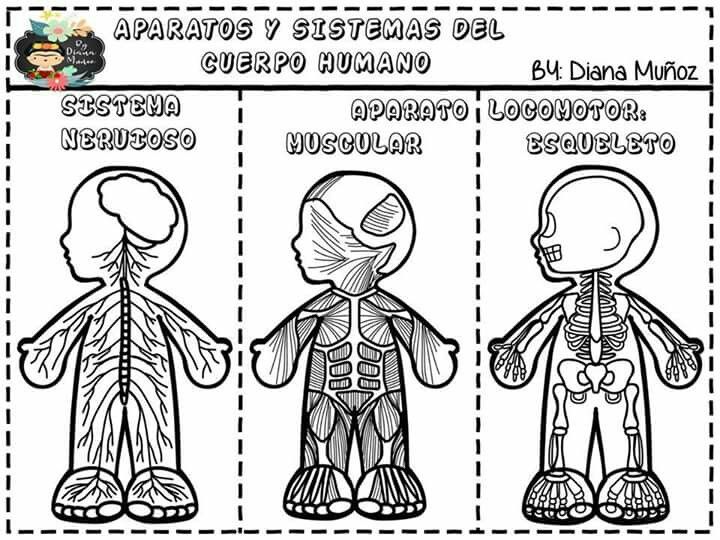 